Универзитет у Београду
Медицински факултет                           
Институт за анатомију „Нико Миљанић”                        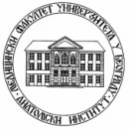 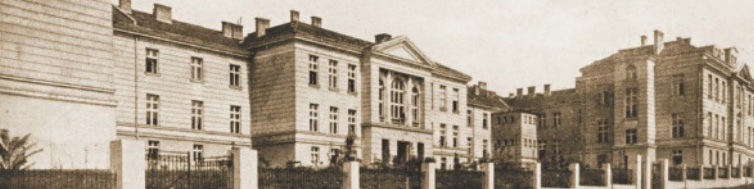 Проф. др Ласло ПушкашШеф катедре за ужу научну област – анатомијаЕ-mail: puskas@dr.comtelefon: 011/36-19-170_________________________________________________________________________________Поштовани студенти,Настава од 8. јануара се надокнађује 17. јануара.У Београду, 10. 01. 2024.Проф. др Ласло ПушкашШеф Катедре за ужу научну област Анатомија с.р.
Медицински факултет -  Институт за анатомију „Нико Миљанић”-  Дp Суботића 4/II Београд -  011/2684-259